ŞİDDETİN FARKINDAYIM ÇARESİZ DEĞİLİM!  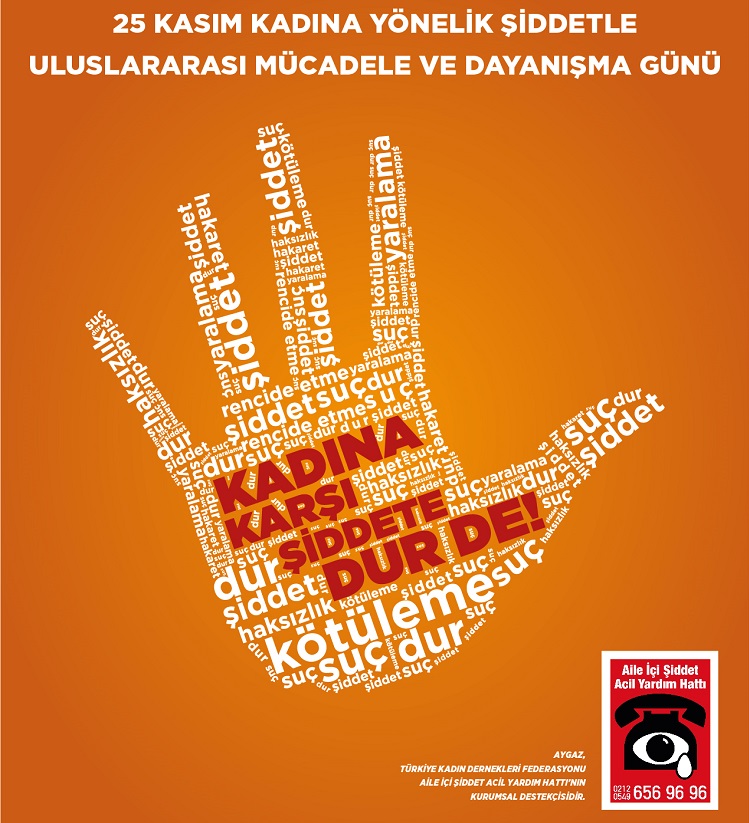 